Промышленное производство в Алтайском крае в 2019 г.Индекс промышленного производства(в процентах к предыдущему году)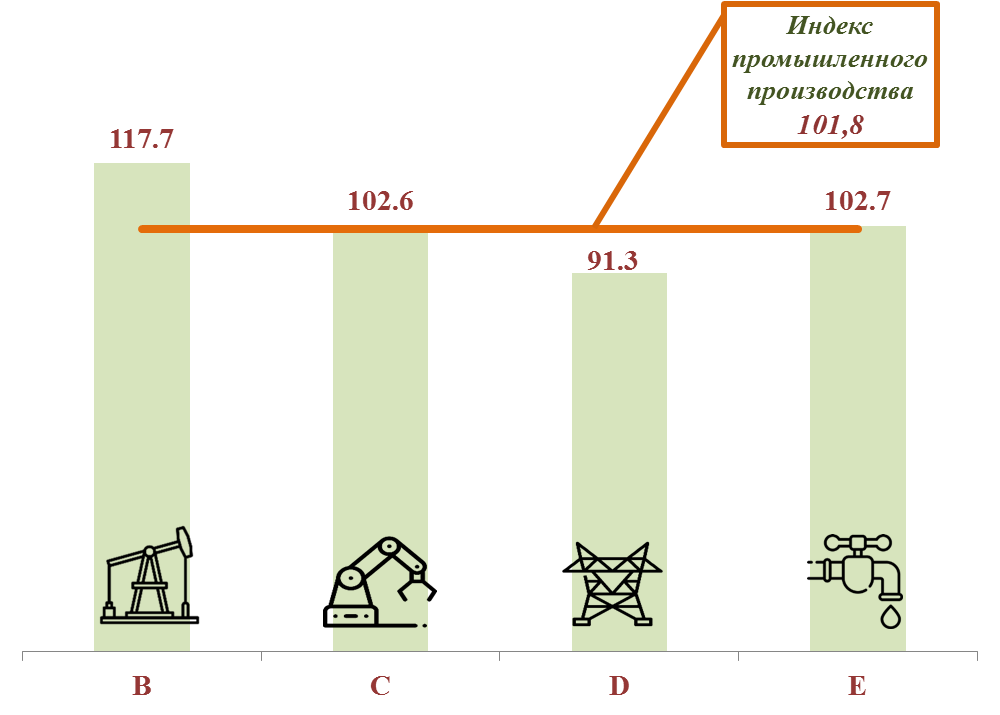 В – Добыча полезных ископаемыхС – Обрабатывающие производстваD – Обеспечение электрической энергией, газом и паром; 
       кондиционирование воздуха E  – Водоснабжение; водоотведение, организация сбора 
       и утилизации отходов,  деятельность по ликвидации загрязненийПроизводство отдельных видов промышленной продукцииПроизводство отдельных видов промышленной продукцииПроизводство отдельных видов промышленной продукции